AANVRAAG VAKANTIETOEZICHTvertrouwelijk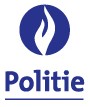 U kan het ingevulde formulier bezorgen aan de Lokale Politie Denderleeuw/Haaltert Vlamstraat 5/6, 9450 Haaltert   053 840 800  pz.denderleeuwhaaltert@police.belgium.euPeriode afwezigheid Van	       ……/……/……		tot en met         ……/……/……		Gegevens aanvragerNaam en voornaam:		Straat:			Nr.:			Bus:		Gemeente:	9470 Denderleeuw	9472 Iddergem	9473 Welle	9450 Denderhoutem 	9450 Haaltert	9450 Heldergem	9451 Kerksken Telefoon:		E-mail:		Vakantieadres (niet verplicht)Naam:		Straat:			Nr.:			Bus:		Gemeente:			Telefoon:  	Land:		Eerste vertrouwenspersoonNaam en voornaam:		Straat:			Nr.:			Bus:		Gemeente:			Telefoon:  	Beschikt over huissleutel:	JA / NEENTweede vertrouwenspersoonNaam en voornaam:		Straat:			Nr.:			Bus:		Gemeente:			Telefoon:  	Beschikt over huissleutel:	JA / NEENGenomen voorzorgsmaatregelenAlarminstallatie:	JA / NEEN		  Zo ja, alarmverantwoordelijke:  idem aanvrager          Naam en voornaam:		Straat:			Nr.:			Bus:		Gemeente:			Telefoon:  	Tijdschakelaar binnen de woning:	JA / NEENVeiligheids- of schrikverlichting buiten: JA / NEENHond of andere dieren aanwezig: JA / NEENVoertuig(en) op oprit: JA / NEEN – Nummerplaat: …………………………………………Wenst u voorafgaand aan uw verlof preventief advies tegen inbraak: JA / NEENAndere opmerkingen:		…………………………………………………………………………………………………………………………………………………………………………………………………………………………………………………………………………………………………………………………………………………………………………………………………………………………………………………………………………………………………………………………………………………………………………………………………………………………………Verklaring van de aanvragerU verklaart dat u politietoezicht wenst aan uw woning tijdens de hierboven vermelde periode. U geeft de Politie de toestemming om het terrein waarop uw woning gelegen is te betreden, zowel bij dag als bij nacht. U neemt nota dat er geen toezicht kan gehouden worden op appartementen die afgesloten zijn door een slotvaste gemeenschappelijke toegangsdeur.Het afwezigheidstoezicht is een gratis dienstverlening.De uitgevoerde diensten streven ernaar om het afwezigheidstoezicht zo goed en zo vaak mogelijk uit te voeren. De Politie moet soms echter voorrang geven aan een aantal prioritaire opdrachten. Hierdoor kan men niet beloven dat men bij de woning dagelijks een bepaald minimum aantal keer langskomt.U verbindt zich ertoe zelf de nodige organisatorische beveiligingsmaatregelen te nemen, o.a. geen briefjes of boodschappen van afwezigheid achter te laten op de deur of het antwoordapparaat, alles goed afsluiten, de woning een bewoonde indruk te geven, enz.De woning / winkel / bedrijf bevindt zich op het grondgebied Denderleeuw / Haaltert.U bent minimum 4 opeenvolgende nachten en maximum 1 maand afwezig. Houdt er dus rekening mee dat wij maximum 1 maand toezicht houden. U verklaart dat tijdens uw afwezigheid niemand in de woning of het bedrijf verblijft.U geeft uw akkoord om uw persoonsgegevens in dit verband te verwerken in een geautomatiseerd databestand dat uitsluitend bedoeld is voor intern gebruik door de Politiezone Denderleeuw/Haaltert. De verwerking van deze gegevens gebeurt in overeenstemming met de wet van 8 december 1992 tot bescherming van de persoonlijke levenssfeer ten opzichte van de verwerking van persoonsgegevens.Bij vervroegde thuiskomt of bij latere vertrekdatum verwittigt u de Politiezone Denderleeuw/Haaltert.!! Het afwezigheidstoezicht moet minimum 3 weken op voorhand aangevraagd worden !!Datum: ……/……/……Naam en handtekening met de vermelding “gelezen en goedgekeurd”.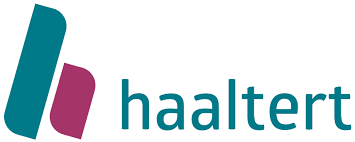 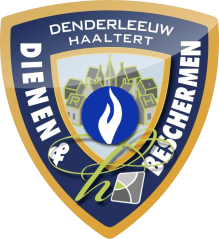 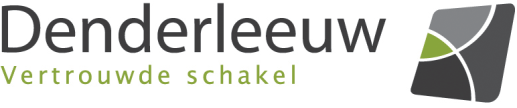 